Tanzen  vereint  die  Kinder  dieser  Welt  
 Orientalischer Tanz für Mädchen im Alter von 8 Jahren bis 12 Jahren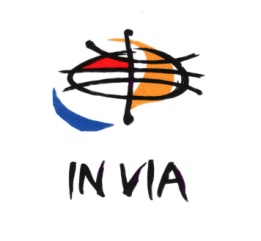   Donnerstags  von  16 Uhr  bis  17 Uhr im  Ludgerushaus  Ennigerloh 
              (rechts  neben  dem  Caritaskindergarten)                                          
(clipart windows 2007)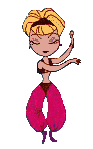 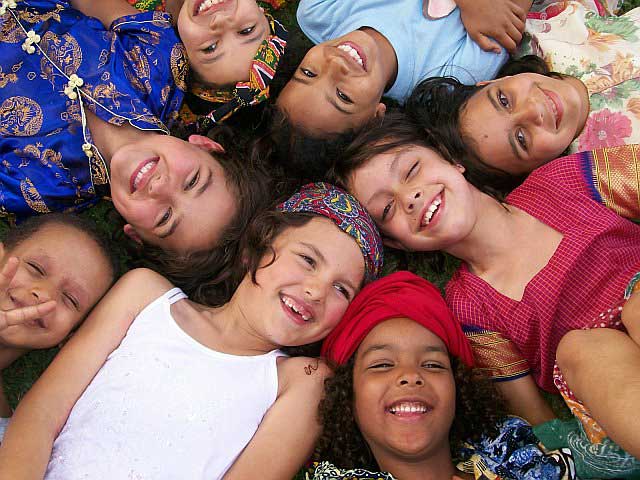 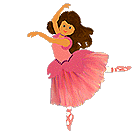 Anmeldungen  bei Frau Happe  Tel. 02524/ 2622 5220     oder    E-Mail: happe@kcv-waf.deDas Projekt wird von IN VIA ausgeführt und ist für die Mädchen kostenloswww.invia-ennigerloh.de